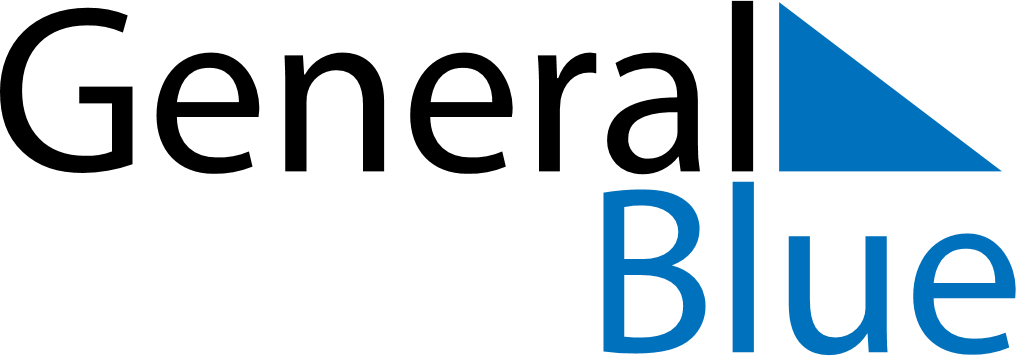 October 2022October 2022October 2022GuatemalaGuatemalaSUNMONTUEWEDTHUFRISAT12345678910111213141516171819202122Revolution Day232425262728293031